Publicado en Barcelona el 31/07/2018 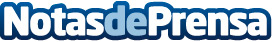 Un álbum de fotografías y consejos según WitemotionsYa sea para compartir en redes sociales o para convertir en regalos personalizados, Witemotions recomienda algunos consejos para las fotografías de las vacacionesDatos de contacto:Mireia SNota de prensa publicada en: https://www.notasdeprensa.es/un-album-de-fotografias-y-consejos-segun Categorias: Nacional Fotografía Interiorismo Comunicación Marketing Cataluña Entretenimiento E-Commerce Consumo http://www.notasdeprensa.es